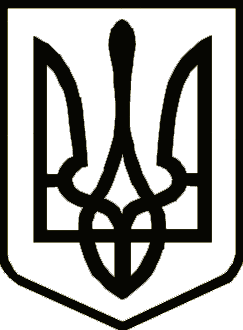                                                                      Україна       НОСІВСЬКА  МІСЬКА РАДА
НОСІВСЬКОГО РАЙОНУ ЧЕРНІГІВСЬКОЇ ОБЛАСТІР І Ш Е Н Н Я(сорокова сесія сьомого скликання)13 липня 2018 року               м.Носівка				№ 12/40/VІІПро  вилучення земельнихділянок з користування 	 Відповідно  до  статті 26  Закону  України  «Про  місцеве  самоврядування    в Україні», статті 12, 141  Земельного кодексу України та розглянувши заяви громадян, міська рада вирішила:	1. Вилучити  з   користування   громадян земельні    ділянки,   які знаходяться    в   м. Носівка згідно додатку 1.	2. Вилучити  з   користування   громадян земельні    ділянки,   які знаходяться    в   с. Володькова  Дівиця згідно додатку 2.	3.  Контроль за виконанням цього рішення покласти на постійну комісію міської ради з питань земельних  відносин та охорони навколишнього природного середовища. Міський голова								В.М.Ігнатченко Додаток  1                                                                       до рішення 40 сесії міської ради від 13 липня  2018р. №12/40/VII Вилучити земельні ділянки в м. Носівка з користування наступних громадян: 	 ХХХХХХХХХ в м. Носівка- закріплену за адресою вул. ХХХХХХ,ХХ:- для будівництва та обслуговування житлового будинку, господарських будівель і споруд ;- для ведення особистого селянського господарства .Начальник відділуземельних відносин та екології                                               О.М. Ігнатченко Додаток  2                                                                        до рішення 40 сесії міської ради від 13 липня  2018р. № 12/40/VII Вилучити земельні ділянки з користування в с. Володькова Дівиця наступних громадянам: 	 ХХХХХХХХХХ в с. Володькова  Дівиця- закріплену за адресою вул. ХХХХХХ, ХХ:- для ведення особистого селянського господарства ;Начальник відділуземельних відносин та екології                                               О.М. Ігнатченко